OBJEDNÁVKA 8611/0013/23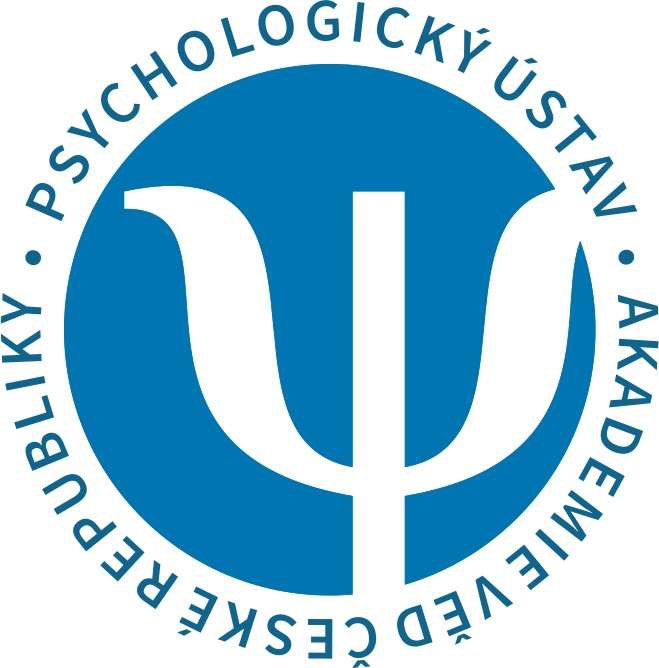 Konečný příjemce:Datum vystavení:	21.02.2023Datum dodání:Forma dopravy:Množství MJ	Název položkyCena bez DPHDPH (%)ČástkaDPHČástka celkemZimní škola kog.psychologie-ubytování56 404,96 21,011 845,0468 250,00Celková cena s DPH:	68 250,00 KčRazítko a podpis:Psychologický ústav AV ČR, v.v.i. zapsaný v rejstříku veřejných výzkumných institucí.